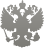 Управление Роскомнадзора по Амурской областиГазета «Авангард» прекратила свою деятельность28 октября 2019 годаУчредителем СМИ газеты «Авангард» было принято решение прекратить деятельность средства массовой информации.Управлением Роскомнадзора по Амурской области 25.10.2019 на основании уведомления учредителя запись о регистрации газеты «Авангард» от 16.08.2012 аннулирована.